			        x
Trails Committee Town of Hinesburg 10632 Route 116 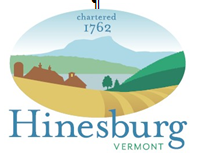 Hinesburg VT 05461 802.482.2281 www.hinesburg.org Trails Committee Meeting Minutes – October 19, 2022 Call to order 7:02 PM Members present were Ray Mainer, Oren Guttmann, Peter Modley, Colin Hunt, Brett Golann, Chic McArthur and James Mangrum, Brian Bock.  Guest: Pat MainerPublic comments  Pat Mainer thanked the committee for their good works.Additions or deletions to the agenda   Brett updated us on dog sigh postings. July minutes were not approved.Pat Mainer updated the committee on town forest trail closures and that there is a new HTF management plan awaiting select board approvalFinances:  $663.70 has been spent.Chic will do a summary for the town report.The Russell Trails were discussed.  Turnpike is finished and 85’ of puncheon installed on the north side of the meadow.  The 2022 plans are completedChic met with Jim ? and Mitch Cypes to discuss parking off Buck Hill Rd. When did people start parking there?  If before 2009 it can be grandfathered in.  It’s not  on the 2007 trail map.LHTF trails were discussed.  The state mowed Hidden Meadow.  Puncheon replacements needed.  Ravine Trail discussed.Leadership:  Ray was appointed chair person.Vision:  Maintenance needs were discussed.  The to do list should be started.  Possibility of hiring people to do trail work.Next Meeting 7:00 PM on the 3rd floor of the Hinesburg Town Hall on November 16, 2022Adjourned at 8:36